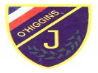 INSTITUTO O’HIGGINS DE MAIPÚ S.A.         LISTA  DE ÚTILES 8º AÑO BÁSICOTEMPORADA ESCOLAR 2023LENGUA Y  LITERATURA2 Cuadernos 100 hojas universitarios.1 Diccionario virtual (DLE).Lápices pasta. Destacadores.Lápiz mina.Cuadernillo hoja cuadriculada.Carpeta archivadora.MATEMÁTICA 1 Cuaderno cuadro grande 100 hojas universitario.1 Transportador. 1 Escuadra.1 Regla  30 cm.1 Compás de precisión.Block hoja papel milimetrado.HISTORIA, GEOGRAFÍA Y CS. SOCIALES.1 Cuaderno cuadro grande 100 hojas universitario.Atlas actualizado.CIENCIAS NATURALES3 Cuadernos universitarios matemática 100 hojas. (Biología, Física, Química).Carpeta Archivador tamaño oficio.Delantal blanco.RELIGIÓN.1 Cuaderno cuadro grande 80 hojas universitario.1 Biblia.1 Diccionario.INGLÉS.Se sugiere Texto: Solutions Elementary 3rd Edition STDS BK. (del año anterior).1 Cuaderno composición  100 hojas universitario.ARTES VISUALES.Croquera grande.Otros materiales se irán solicitando durante el año.TECNOLOGÍA1 croquera grande.Otros materiales serán solicitados durante el año.MÚSICA.1 Cuaderno media pauta.1 metalófono.EDUCACIÓN FÍSICA.Buzo  reglamentario del colegio.Útiles de aseo.Zapatillas deportivas (running).Polera recambio blanca o roja lisa (sin logo ni diseños).